Показатели лабораторных испытаний качества питьевой воды на системах водоснабждения ГБПОУ МО «Павлово-Посадский техникум». Адрес д.Крупино д87а, г.о. Павловский Посад за 2022 г.Результаты качества питьевой воды предоставлены лабораторией качества питьевой воды Федеральным исследовательским центром «Почвенный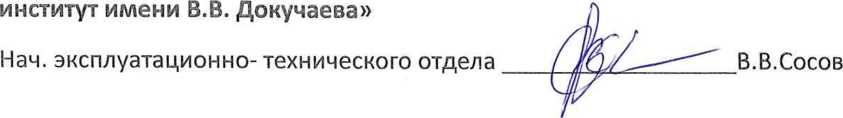 №Точка отбора проб питьевой воды.Среднее значение показателей за годСреднее значение показателей за год№Точка отбора проб питьевой воды.Мутность (мг/дм3)Железо (суммарно) (мг/дм3)1Горячая вода после нагреваМенее      0,58Менее       0,12Артезианская скважина     3,9     0,353Разводящая сеть 2 (общежитие, дом 79.)     4,3     0,36